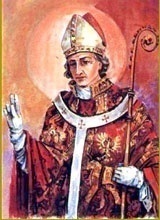 INTENCJE   MSZY   ŚWIĘTYCH28.10. – 3.11.2019INTENCJE   MSZY   ŚWIĘTYCH28.10. – 3.11.2019INTENCJE   MSZY   ŚWIĘTYCH28.10. – 3.11.2019PONIEDZIAŁEK28.10.2019PONIEDZIAŁEK28.10.20197.00+ Leonę Wątroba    /pogrz./+ Leonę Wątroba    /pogrz./PONIEDZIAŁEK28.10.2019PONIEDZIAŁEK28.10.201918.00+ Genowefę Habowską   /pogrz./+ Genowefę Habowską   /pogrz./WTOREK29.10.WTOREK29.10.7.00+ Stanisława Kubasiaka+ Stanisława KubasiakaWTOREK29.10.WTOREK29.10.18.00+ Wandę Dziubek+ Wandę DziubekŚRODA30.10.ŚRODA30.10.7.00+ Tadeusza Zachurę, Franciszka i Stefanię Pająk+ Tadeusza Zachurę, Franciszka i Stefanię PająkŚRODA30.10.ŚRODA30.10.18.00+ Ewę Wojtyłko tatę Józefa+ Ewę Wojtyłko tatę Józefa CZWARTEK31.10. CZWARTEK31.10.7.00+ Manfreda Tebel+ Manfreda Tebel CZWARTEK31.10. CZWARTEK31.10.18.00+ Józefa Wajdzika 11 r. śm.+ Józefa Wajdzika 11 r. śm.PIĄTEK1.11. WSZYSTKICH ŚWIĘTYCHPIĄTEK1.11. WSZYSTKICH ŚWIĘTYCH7.30+ za zmarłe Członkinie z Róży bł. Edmunda Bojanowskiego+ za zmarłe Członkinie z Róży bł. Edmunda BojanowskiegoPIĄTEK1.11. WSZYSTKICH ŚWIĘTYCHPIĄTEK1.11. WSZYSTKICH ŚWIĘTYCH9.30ZA PARAFIANZA PARAFIANPIĄTEK1.11. WSZYSTKICH ŚWIĘTYCHPIĄTEK1.11. WSZYSTKICH ŚWIĘTYCH11.00+ Helenę i Stanisława Steczek+ Helenę i Stanisława SteczekPIĄTEK1.11. WSZYSTKICH ŚWIĘTYCHPIĄTEK1.11. WSZYSTKICH ŚWIĘTYCH14.00+ MSZA ŚW. NA CMENTARZU ZA ZMARŁYCH+ MSZA ŚW. NA CMENTARZU ZA ZMARŁYCHPIĄTEK1.11. WSZYSTKICH ŚWIĘTYCHPIĄTEK1.11. WSZYSTKICH ŚWIĘTYCH16.00+ Helenę Mika+ Helenę MikaSOBOTA2.11. DZIEŃ ZADUSZNYSOBOTA2.11. DZIEŃ ZADUSZNY7.00+ Zygmunta Lis+ Zygmunta LisSOBOTA2.11. DZIEŃ ZADUSZNYSOBOTA2.11. DZIEŃ ZADUSZNY9.30+ Mieczysława Zuziaka 10 r. śm. żonę Stanisławę s. Andrzeja+ Mieczysława Zuziaka 10 r. śm. żonę Stanisławę s. AndrzejaSOBOTA2.11. DZIEŃ ZADUSZNYSOBOTA2.11. DZIEŃ ZADUSZNY18.00+ za zmarłe Członkinie z Róży św. Jana Pawła II+ za zmarłe Członkinie z Róży św. Jana Pawła II 31 NIEDZIELA ZWYKŁA3.11.2019 31 NIEDZIELA ZWYKŁA3.11.20197.30+ Józefa Kolendę synów Stanisława i Krzysztofa+ Józefa Kolendę synów Stanisława i Krzysztofa 31 NIEDZIELA ZWYKŁA3.11.2019 31 NIEDZIELA ZWYKŁA3.11.20199.30+ Fryderyka Palecznego z rodzicami, Floriana Karcz+ Fryderyka Palecznego z rodzicami, Floriana Karcz 31 NIEDZIELA ZWYKŁA3.11.2019 31 NIEDZIELA ZWYKŁA3.11.201911.00ZA PARAFIAN ZA PARAFIAN  31 NIEDZIELA ZWYKŁA3.11.2019 31 NIEDZIELA ZWYKŁA3.11.201916.00+ Franciszka i Mariannę Starzak+ Franciszka i Mariannę Starzak